Особенности проведения в 2013 году государственной (итоговой) аттестации выпускников 9 классов  в новой форме.Правовые основы проведения в 2013 году государственной (итоговой) аттестации выпускников IX классов общеобразовательных учреждений с использованием механизмов независимой оценки знаний путем создания территориальных экзаменационных комиссий- Закон Российской Федерации «Об образовании» от 10.07.1992 № 3266-1(с изменениями и дополнениями);- Положение о государственной (итоговой) аттестации выпускников IX, XI (XII) классов общеобразовательных учреждений Российской Федерации, утвержденный приказом Министерства образования РФ от 03.12.99 №1075, (в ред. приказов Министерства образования РФ от 16.03.2001 №1022, от 25.06.2002 №2398, от 21.01.2003 №135, от 08.12.2004 №132, от 28.11.2008 №362), - Письмо Министерства образования и науки Российской Федерации от 18.10.2012г. № 08-488;- Письма Рособрнадзора по проведению государственной (итоговой) аттестации обучающихся, освоивших общеобразовательные программы основного общего образования, организуемой экзаменационными комиссиями, создаваемыми органами исполнительной власти субъектов Российской Федерации, осуществляющими управление в сфере образования от 29.02.2008 г. № 01-96/08-01 и от 20.03.2008 г. № 01-137/08-01- Письмо Рособрнадзора от 18.01.2007 № 01-14/08-01 «О примерных билетах для сдачи экзамена по выбору выпускниками IX классов общеобразовательных учреждений Российской Федерации, осуществивших переход на новый государственный стандарт основного общего образования»;- Приказ МО и Н РФ от 29.08.2011 г. № 2235 «Об утверждении Положения о системе общественного наблюдения при проведении государственной  (итоговой) аттестации обучающихся, освоивших образовательные программы основного общего образования или среднего (полного) общего образования»;- Письмо Рособрнадзора от 06.11.2012 г. № 10-398 «Об участии в проведении государственной (итоговой) аттестации выпускников IX классов общеобразовательных учреждений в новой форме в условиях построения ОСОКО в 2013 году»;- Письмо Рособрнадзора от 22.01.2013 г. № 10-14 «О сроках проведения государственной (итоговой) аттестации в новой форме».На республиканском уровне: - Приказ МО РС(Я) от 26.02.2013 г. №01-16/429 "О сроках государственной (итоговой) аттестации выпускников IX классов общеобразовательных учреждений Республике Саха (Якутия) в 2013 году". - Приказ МО РС(Я) от 01.03.2013 г. №01-16/467 "О утверждении порядка проведения государственной (итоговой) аттестации обучающихся, освоивших общеобразовательные программы основного общего образования, с участием территориальных экзаменационных комиссий в Республике Саха (Якутия) в 2013 году". - приложение 1. "Порядок проведения государственной (итоговой) аттестации обучающихся, освоивших общеобразовательные программы основного общего образования, с участием территориальных экзаменационных комиссий в Республике Саха (Якутия) в 2013 году; - приложения 2,3,4. "Положения о территориальных экзаменационных комиссиях, о территориальных предметных комиссиях, о территориальных конфликтных комиссиях, создаваемых для организации проведения государственной (итоговой) аттестации обучающихся, освоивших основные общеобразовательные программы основного общего образования в Республике Саха (Якутия) в 2013 году; - приложение 5. "Положение об образовательном учреждении - пункте проведения экзаменов" - Порядок проведения государственной (итоговой) аттестации по якутскому языку и якутской литературе в Республике Саха (Якутия), утвержден приказом МО РС(Я) от 22.03.2012 №01-16/1512 - Положение о системе общественного наблюдения при проведении государственной (итоговой) аттестации обучающихся, освоивших образовательные программы основного общего образования или среднего (полного) общего образования, утверждено приказом МО РС(Я) от 22.03.2012 №01-16/1513-01- Положение "Об обеспечении информационной безопасности государственной итоговой аттестации обучающихся освоивших образовательные программы основного общего, среднего общего образования и единого государственного экзамена в период вступительных испытаний в образовательные организации среднего профессионального и высшего образования, расположенные на территории Республики Саха (Якутия)", утверждено приказом МО РС(Я) от 05.02.2013 г. №01-16/212На муниципальном уровне - Приказ «Об обеспечении информационной безопасности и секретности во время проведения ГИА в 2013 г.» от 6.02.2013 г. № 01-02/58;- Приказ «О сроках государственной (итоговой) аттестации выпускников IX классов общеобразовательных учреждений в Республике Саха (Якутия) в 2013 г.» от 6.03.2013 г. № 01-02/152;- Приказ «Об утверждении порядка проведения государственной (итоговой) аттестации обучающихся, освоивших общеобразовательные программы основного общего образования, с участием территориальных экзаменационных комиссий в Хангаласском улусе в 2013 году» от 12.03.2013 г. № 01-02/168.      В соответствии с письмом Министерства образования и науки Российской Федерации от 18.10.2012г. № 08-488 в 2013 году апробация проведения государственной (итоговой) аттестации обучающихся, освоивших образовательные программы основного общего образования, с использованием механизмов независимой оценки знаний продолжается по 14 общеобразовательным предметам: русскому языку, математике, биологии, физике, химии, географии, истории, обществознанию, иностранному языку (английский, французский, немецкий, испанский), информатике и ИКТ, литературе.    С 2014 года государственная (итоговая) аттестация выпускников 9 классов в новой форме проводится в штатном режимеВыпускники IХ классов общеобразовательных учреждений Республики Саха (Якутия) в 2012-2013 учебном году в рамках государственной (итоговой) аттестации сдают следующие выпускные экзамены : обязательные экзамены по русскому языку и математике, два экзамена по выбору выпускника из числа предметов, изучавшихся  в IХ классе, а также региональный экзамен по предмету «Якутский язык» для выпускников, изучавших якутский язык как родной.      Экзамен по предмету «Якутский язык» проводится  в новой и традиционной формах. Форма экзамена выбирается выпускником самостоятельно.28 мая (вторник) – математика;31 мая (пятница) – история Россия, обществознание, физика, химия, география, биология, иностранные языки (английский, французский, немецкий), литература, информатика и информационно – коммуникационные технологии, якутский язык;4 июня (вторник) – русский язык;7 июня (пятница) - история Россия, обществознание, физика, химия, география, биология, иностранные языки (английский, французский, немецкий), литература, информатика и информационно – коммуникационные технологии, якутский язык;11 июня (вторник) – резервный день: математика, история России, география, биология, физика, иностранные языки (английский, французский, немецкий);14 июня (пятница) – резервный день: русский язык, обществознание, химия, информатика и информационно – коммуникационные технологии, литература, якутский язык.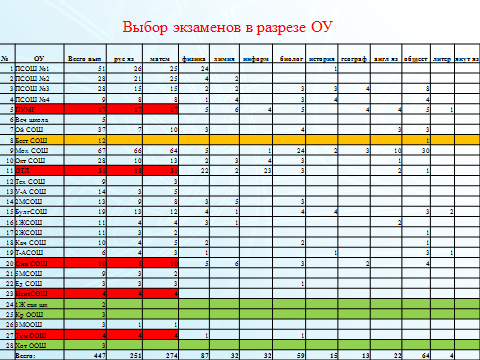 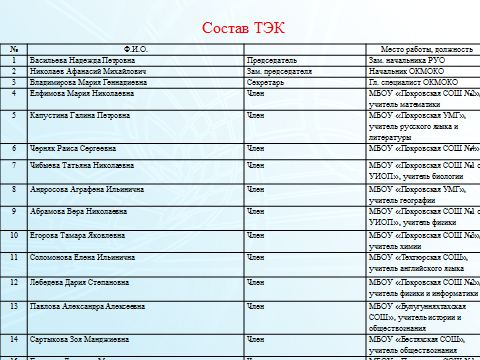 Список общественных наблюдателей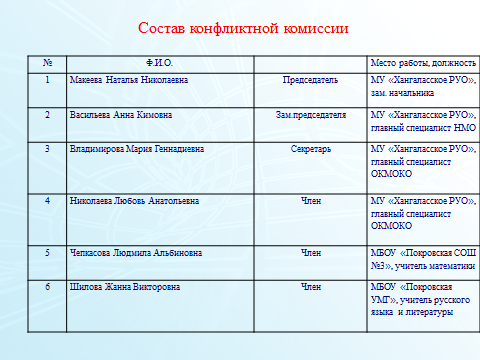 Выпускники IX классов общеобразовательных учреждений, получившие на государственной (итоговой) аттестации в новой форме не более двух неудовлетворительных отметок, допускаются к повторной государственной (итоговой) аттестации по этим предметам, которая проводится в новой форме в ОУ-ППЭ путем создания муниципальных экзаменационных комиссий (готовится проект приказа о ТЭК, ТПК, ТКК и ППЭ)Технические средства и оборудование для проведения ГИА-9 в новой формеРуководителям необходимо обеспечить ОУ – ППЭ техническими средствами и оборудованием: - по русскому языку – звуковоспроизводящей аппаратурой;-по иностранным языкам (английский, французский, немецкий, испанский) – звуковоспроизводящей (для воспроизведения аудиотекста) и звукозаписывающей аппаратурой (диктофоны, батарейки), компакт-дисками (CD-R) для записи ответов экзаменуемых в разделе «Говорение»; - по физике – экспериментальным оборудованием;- по информатике и ИКТ – персональными компьютерами с установленным соответствующим  программным обеспечением.Изменения в КИМ ГИА в 2013 г.Время проведения экзаменов, на  которые отводилось 4 часа, в соответствии с требованиями СанПиН сокращено на 5 минут (с 240 до 235 минут) . Обществознание, история, информатика и ИКТ, литература, иностранные языки – изменений нет.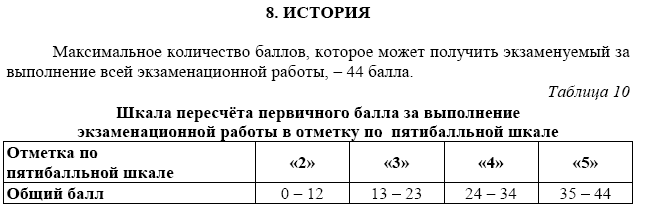 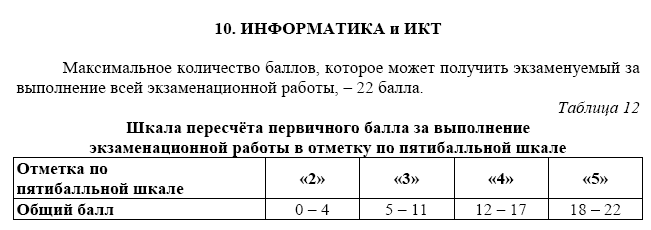 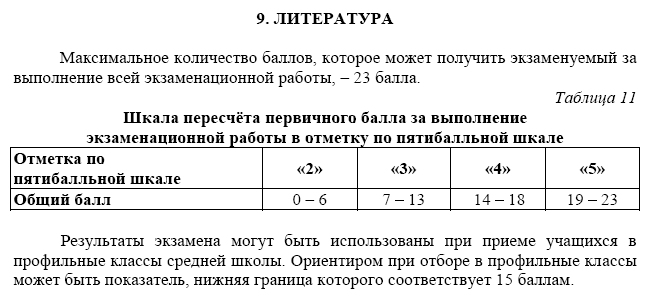 Русский язык: изменено задание С2; исключено альтернативное задание (С2.2).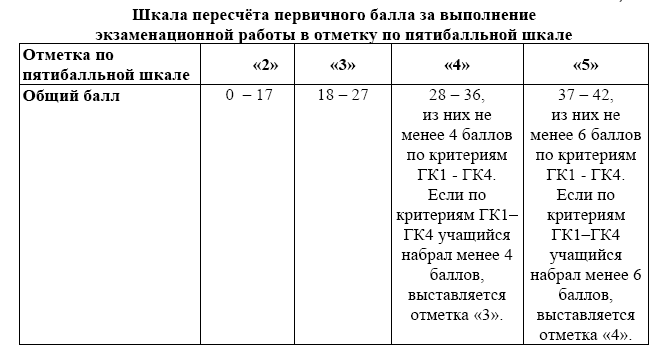 Биология: в часть 2 (В) включено практико-ориентированное задание на соотнесение морфологических признаков организма или его отдельных органов с предложенными моделями по заданному алгоритму. 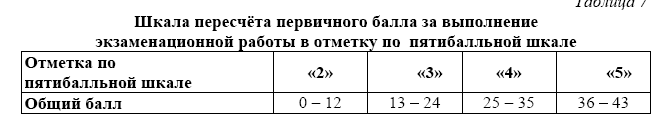 Физика: добавлено задание 8 с выбором ответа – на тепловые явления, а также задание 23 с кратким ответом – на понимание и анализ экспериментальных данных, представленных в виде таблицы, графика или рисунка (схемы). Общее количество заданий увеличено до 27, максимальный первичный балл за работу вырос до 40.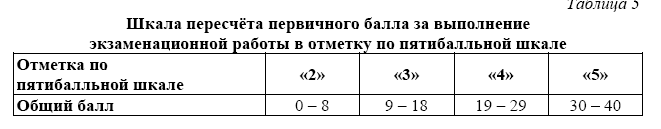 Нововведения в КИМ ГИА 2013г. Математика- возможность раздельного оценивания алгебраической и геометрической подготовки учащихся (выставление отметок по курсу алгебры и курсу геометрии), модульная структура - «Алгебра», «Геометрия», «Реальная математика»  - полноценная реализация требований ФГОС в части использования приобретенных знаний и умений в практической деятельности и повседневной жизни.       Учащимся разрешается использовать справочные материалы, выдаваемые вместе с вариантом. Разрешается использовать линейку. Калькуляторы на экзамене не используются. Об освоении выпускником  федерального компонента государственного образовательного стандарта в предметной области «Математика» свидетельствует преодоление им минимального порогового результата выполнения экзаменационной работы.        Устанавливается следующий минимальный критерий: 8 баллов, набранные в сумме за выполнение всех трех модулей, из них – не менее 3-х баллов по модулю «Алгебра», 2-х баллов по модулю «Геометрия» и 2-х баллов по модулю «Реальная математика».        Преодоление этого минимального результата дает выпускнику право на получение, в соответствии с учебным планом образовательного учреждения, итоговой отметки по математике (на основе годовой и экзаменационных отметок по пятибалльной шкале) или по алгебре и геометрии (на основе годовых отметок, а также, в случае получения положительных оценок, экзаменационных отметок по пятибалльной шкале по соответствующим разделам).         4б + 1б + 3б =  8б    Оценка «2»         2б + 3б + 3б = 8б      Оценка «2»         5б + 2б + 1б = 8б      Оценка «2»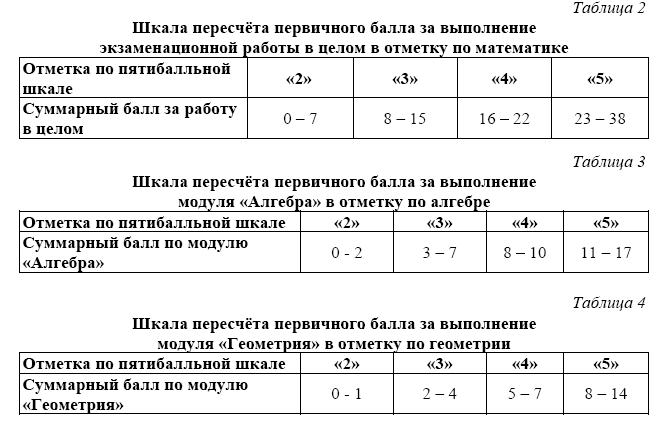 Повышение ответственности  лиц, привлекаемых к проведению ГИА-9Сведения, содержащиеся в контрольных измерительных материалах, относятся к информации ограниченного доступа. Лица, привлекаемые к проведению государственной (итоговой) аттестации, а в период проведения государственной (итоговой) аттестации также обучающиеся, проходящие государственную (итоговую) аттестацию, несут в соответствии с федеральными законами ответственность за разглашение содержащихся в контрольных измерительных материалах сведений.Запрет средств связи и ЭВТВ аудиториях во время проведения экзаменов обучающимся и лицам, привлекаемым к проведению экзамена, запрещается иметь при себе и использовать средства связи и электронно-вычислительной техники, за исключением случаев, когда использование электронно-вычислительной техники предусмотрено процедурой проведения экзамена по соответствующему общеобразовательному предмету.Рекомендации по совершенствованию преподавания математики в основной школе с целью  качественной подготовки к ГИА-9     1. Систематически включать в тематические контрольные и самостоятельные работы задания в тестовой форме, соблюдая временной режим.     2. Обратить внимание на повышение уровня вычислительных навыков учащихся (эффективно организовать устную работу на уроках).     3. Усилить практическую направленность обучения, включая соответствующие задания, графики реальных зависимостей, текстовые задачи с построением математических моделей реальных ситуаций; выделить «проблемные» темы в каждом конкретном классе и работать над ликвидацией пробелов в знаниях и умениях обучающихся по этим темам.     4. В ходе обучения геометрии обратить самое серьезное внимание на обеспечение усвоения всеми учащимися минимума содержания на базовом уровне. Именно это является непременным условием для усвоения геометрии на любом уровне.     5. Уделять большее внимание решению задач с вариативными формулировками, что даст возможность учащимся отделять существенные признаки от несущественных, которые мешают при поиске решения задачи; работе с условием задачи; выявлению предмета и элементов задачи, соотношений между элементами; рефлексии после получения ответа.     6. Осуществлять подготовку к экзамену не в ходе массового «нарешивания» вариантов – аналогов экзаменационных работ, а в ходе всего учебного процесса, формируя при этом у обучающихся общие учебные действия, способствующие более эффективному усвоению изучаемых вопросов.Рекомендации по подготовке выпускников 9 классов                  к ГИА-9  по русскому языку     1.  Особое внимание следует обратить на усвоение теории в области синтаксиса, связанной с понятием предложения как основной синтаксической единицы, умением анализировать структуру предложения.     2.  Очень остро стоит проблема культуры речи. Большое количество речевых и грамматических ошибок в письменной и устной речи учащихся, неумение выявить чужую ошибку в речи является свидетельством недостаточного внимания к этой проблеме со стороны учителей-предметников. Не только поверхностное знакомство с понятием нормированности на том или ином языковом уровне (фонетическом, лексическом, морфологическом и др.), но и регулярные практические задания на уроках, поможет повысить общий уровень речевой культуры выпускников.    3. При выполнении задания типа С аргументация собственной точки зрения очень часто сводится к воссозданию жизненной ситуации, а не к обращению к литературному источнику. Вероятно, задача учителя сводится к тому, чтобы мотивировать учащихся к привлечению литературных источников, определить круг тем и проблем, которые поднимает тот или иной автор в своих произведениях.Типичные ошибки  ГИА - 9 по предметам по выборуИностранные языки: неумение вести диалог и реагировать на реплики собеседника – преподавателя.Литература: неумение самостоятельно выбирать позицию сопоставления,  давать развёрнутый ответ.География: неумение работать с картой местности.Физика: недостаточные знания  физических законов, неумение объяснять физические явления и закономерности.Химия: неумение разобраться в качественных реакциях на некоторые ионы и простые вещества, что влечёт за собой неумение описывать химический эксперимент.История: недостаточное усвоение фактического материала, терминов, дат. Смешение понятий, явлений, процессов. Слабая работа с источником (текстом).Обществознание: неумение анализировать теоретическое осмысление текста. Биология: неумение применять знание на практике в новой ситуации, неумение обобщать. Недостаточно навыков использования табличного материала и делать по нему выводы.Информатика и ИКТ:  недостаточно навыков при выполнении алгоритмических задач.График экзаменовИтоги пробного экзаменаМатематика.Качество знаний -  22,2 %, качество выполнения – 55,6%Русский язык.Качество знаний -  25%, качество выполнения – 40 %Английский язык.   Из выбравших учащихся контрольную работу выполнил Тарасов Уруйдан, Корнилов Артем отсутствовал по болезнью.   Контрольная работа состояла из чтения (2 текста двух уровней), грамматики и лексики (два задания).   Задание В2. Чтение. Установить соответствие между заголовками  и пронумерованными абзацами текста. Из 5 баллов получил 2 балла.   Задание А5- А8. Чтение. Определить какие из утверждений соответствуют содержанию текста (1), каик не соответствуют  (2) и о чем в тексте не сказано (3). Из 4 баллов набрал 1 б.   Задание В3- В(. Грамматика и лексика. Преобразовать слова, чтобы они грамматически соответствовали содержанию текста. Из 7 балов получил 0 б.   Задание В10- В14. Преобразовать слова так, чтобы они грамматически и лексически соответствовали содержанию текста. Из 5 баллов получил 0 баллов.Итого: ученик получил 3 балла из возможных 21 балла. Оценка: неудовлетворительно.ОбщестовзнаниеКачество знаний, выполнения – 0 %Химия.Качество знаний, выполнения – 0 %Биология.Качество знаний, выполнения – 0 %№Ф.И.О.Место работы, должностьКонтактные телефоны1Шипицына Октябрина ИвановнаЕГЭПенсионерка (ПСОШ №1)41-2-3189142773052892417417362Севостьянова Розалия АлексеевнаПенсионерка (ПСОШ №1)41-9-19892456915903Лотова Валентина ИвановнаЦУБ, хирургическое отделение, медсестра (ПСОШ №2)89243600915, 45-2624Соловьева Ольга ВасильевнаГл. специалист МР «Хангаласский улус» (ПСОШ №3)896442079225Аммосова Юлия Игнатьевна - «ЕГЭ»ИП (ПУМГ)89247608588891422738256Петровская Елена Викторовна (ЕГЭ)ОАО ПО «Якутцемент», отдел снабжения892486123957Шипицына Валентина Владимировна (ЕГЭ)домохозяйка891423598818Соловьева Наталья Анатольевна (ЕГЭ)Домохозяйка 892436085689Тарасова Виктория Викторовна (ЕГЭ)ОАО ПО «Якутцемент»8924174818510Шереметова Лариса Вячеславовна (ЕГЭ)МРБ №28924664309111Петровская Елена Викторовна (ЕГЭ)ОАО ПО «Якутцемент», отдел снабжения8924861239512Иванова Раида ИвановнаГл. специалист МО «Мальжагарский 1 наслег»27-318, 8924461928413Павлова Ольга АфанасьевнаПенсионерка (2 МСОШ)8984 118 20 5914Варламова Валентина НиколаевнаМДОУ №16 Кэнчээри с Тит Ары, завхоз29-13715Лукина Сахаяна ВасильевнаАдминистрация МО «Тумульский наслег», гл. специалистР.т. 29832, 298168914223036116Соломонова Татьяна Степановна  ЕГЭМО «Синский наслег», бухгалтерР.т.28-10917Алексеева Елизавета ИльиничнаООО «Южный хлеб», техработник (ЕдСОШ)28316 раб.тел28375 дом.тел18Капитонова Любовь ДаниловнаНаслежная администрация 5МО «Мальжагарский 5-й наслег», главный специалист28-7-3919Петрова Тамара РомановнаГлавный специалист наслежной администрации МО «Иситский наслег» 28 – 539 (раб), 28 – 548 (д)20Яковлева Надежда Трофимовна (ЕГЭ)Домохозяйка (ОйСОШ)40-02921Жиркова М.И.пенсионер24-66922Харитонов Николай СеменовичМБОУ «Октемский лицей», электрик ОТЛ8914231554423Боякинова Ганна НиколаевнаДОУ «Мичээр» воспиатетль ОТЛ8984112610324Филиппова Светлана РомановнаКХ «Филиппова», ИП ОТЛ8914225343625Антипина Айталы Александровна ЕГЭБиблиограф филиала №18 сельской библиотеки имени Д.В.Кириллина 89241741763№ФИпредметыпредметыпредметыпредметыпредметыпредметыпредметыпредметыпредметыпредметы№ФИматеякутрусс обществбиолфизикаангл язхимиягеогрКНРС (Я)1Анисимов Афоня28.05.31.0504.06.07.06.11.06.2Ефимов Харысхан28.05.31.0504.06.11.06.07.06.3Капустин Афоня28.05.31.0504.06.07.06.11.06.4Корнилов Артем28.05.31.0504.06.07.06.11.06.5Николаева Ксения28.05.31.0504.06.07.06.11.06.6Попов Юлиан28.05.31.0504.06.07.0611.06.7Самсонова Диана28.05.31.0504.06.07.06.11.06.8Тарасов Уруйдан28.05.31.0504.06.11.06.07.06.9Яковлев Эрэл28.05.31.0504.06.07.06.11.06.12345678910111213141516171819202122бА.Афоня+++++42К. Афоня++++++++++++++3164К. Артем+++++++++++++3164Н. Ксюша++++++++83П. Юлиан++++42С. Диана+++++++++93Т. Уруйдан++++42Я. Эрэл++++++++++2123Е. Харысхан++2291555170550220275210030№ФИЧасть1Часть2Часть2Часть 3Часть 1 и 3Общий балл%оценка№ФИЧасть1АВЧасть 3Часть 1 и 3Общий балл%оценка1К. Афоня44337215032К. Артем53669296943Н. Ксюша22200614,224С. Диана0430072925Я. Эрэл01200372ААААААААААААААААААААВВВВСССССС12345678910111213141516171819201234123456А.Афоня+++-+++--++-+-----+--+--------11К. Афоня++-+-+-+-+----+++-+++-+-------13К. Артем++-++-+-++--+-+++--+++---++--16Т. Уруйдан+++-+-----++-+---+---++-------10№ФамилияЧасть АЧасть ВЧасть СИтого 1Самсонова Диана8 из 152 из 80 из 1010 из 332Николаева Ксения5 из 153 из 80 из 108 из 333Яковлев Эрэл7 из 152 из 80 из 109 из 33№ФамилияЧасть АЧасть ВЧасть СИтого 1Самсонова Диана10 из 241 из 84 из 615 из 382Николаева Ксения6 из 240 из 80 из 66 из 383Попов Юлиан12 из 241 из 81 из 614 из 38 4Анисимов Афоня10 из 240 из 8 2 из 612 из 385Яковлев Эрэл7 из 241 из 80 из 68 из 38